Please replace all highlighted areas with your customer and company information and delete these instructions.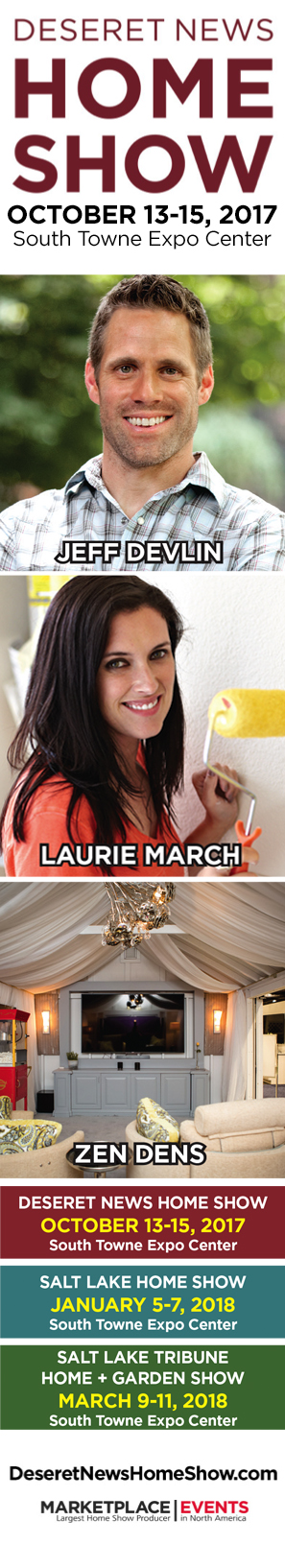 THIS LETTER MUST BE COMPLETELY FILLED OUT TO BE CONSIDERED VALID. July 20, 2017Jane Johnson	1234 Any Where DriveAnywhere, USADear Jane,
Please accept this invitation to join us at the Deseret News Home Show being held on Oct 13-15, 2017 at the South Towne Expo Center. Find remodeling tips, new ideas, practical advice, and great deals with hundreds of industry experts all under one roof.  3 DAYS ONLY to shop, compare, and save!Meet Jeff Devlin from DIY Network’s Stone Revival!
Master carpenter and licensed contractor JEFF DEVLIN from DIY Network’s Stone House Revival proves that home renovation can be enjoyable and not intimidating. Learn insider secrets and discover must-have products and DIY tips to tackle that daunting project you’ve been putting off. See Jeff Friday, Saturday and Sunday!Come see Laurie March of HGTV’s House CounselorRemodeler and designer Laurie March is HGTV’s House Counselor, as well as a host for DIY Network, HGTV Gardens and the Cooking Channel. Laurie is known for her approach to project managing and remodeling, which focuses on overseeing both the emotional and tactical aspects of a design project. Please bring this letter with you to the south entrance for TWO free entries 
(a $22 value) courtesy of (Insert your company name here along with any other show special or company information you wish)  This letter MUST be surrendered at the south entrance of the South Towne Expo Center. If you have any questions before the show, please feel free to call me (Insert your contact information)I look forward to seeing you at the show!Sincerely,(Your name & company here)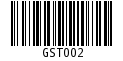 *You MUST bring this letter to the entrance for admission into the show.*